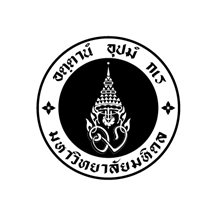           คณะพยาบาลศาสตร์  มหาวิทยาลัยมหิดล             หลักสูตรพยาบาลศาสตรมหาบัณฑิต           ๒  เขตบางกอกน้อย กรุงเทพฯ  ๑๐๗๐๐ 						                     โทร. ๐๒-๔๔๑-๕๓๓๓  ต่อ ๒๕๔๒ – ๓			                                                    โทรสาร ๐๒-๔๔๑-๕๓๙๗                    ที่ ศธ ๐๕๑๗.๐๕/				       วันที่        สิงหาคม ๒๕๖๑เรื่อง   ขออนุญาตใช้เครื่องมือวิจัยเรียน   คณบดีคณะพยาบาลศาสตร์  จุฬาลงกรณ์มหาวิทยาลัย
 		ด้วย นางสาว________________________  นักศึกษาหลักสูตรพยาบาลศาสตรมหาบัณฑิต สาขา__________________________คณะพยาบาลศาสตร์   มหาวิทยาลัยมหิดล ซึ่งอยู่ในระหว่างจัดทำโครงร่างวิทยานิพนธ์ เรื่อง “____________________________________________________________________” (ชื่อภาษาอังกฤษ______________________________________________________________________)โดยมี _____________________________________เป็นอาจารย์ที่ปรึกษาโครงร่างวิทยานิพนธ์  ในการนี้นักศึกษามีความประสงค์ขออนุญาตใช้เครื่องมือวิจัย คือ  “________________________________________”ซึ่งเป็นส่วนหนึ่งของวิทยานิพนธ์ เรื่อง “______________________________________________________”ของ  ______________________________โดยมี ____________________________________เป็นอาจารย์ที่ปรึกษาวิทยานิพนธ์หลัก  หลักสูตรพยาบาลศาสตรมหาบัณฑิต  สาขา_______________________________ คณะ__________________________มหาวิทยาลัย_________________  ปี พ.ศ. _______เพื่อใช้ในการประกอบการทำวิทยานิพนธ์ในครั้งนี้  		จึงเรียนมาเพื่อโปรดพิจารณาอนุญาตให้ใช้แบบสอบถามดังกล่าว   และแจ้งผลการพิจารณามายังคณะพยาบาลศาสตร์  มหาวิทยาลัยมหิดลด้วย  จักขอบพระคุณยิ่ง						         ขอแสดงความนับถือ				                  (รองศาสตราจารย์ ดร.ยาใจ สิทธิมงคล)
			                         คณบดีคณะพยาบาลศาสตร์ มหาวิทยาลัยมหิดล